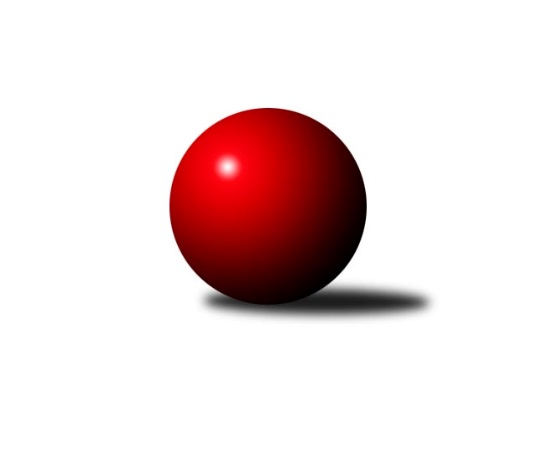 Č.2Ročník 2019/2020	14.9.2019Nejlepšího výkonu v tomto kole: 2719 dosáhlo družstvo: KK Šumperk ASeveromoravská divize 2019/2020Výsledky 2. kolaSouhrnný přehled výsledků:TJ Odry ˝B˝	- KK Minerva Opava ˝A˝	5:3	2563:2434	8.0:4.0	14.9.TJ VOKD Poruba ˝A˝	- TJ Sokol Michálkovice ˝A˝	4:4	2536:2511	6.5:5.5	14.9.TJ Opava ˝B˝	- TJ Sokol Mohelnice A	5:3	2447:2441	5.0:7.0	14.9.SKK Jeseník ˝A˝	- SKK Ostrava ˝A˝	2:6	2501:2628	5.0:7.0	14.9.HKK Olomouc ˝B˝	- KK Šumperk A	1:7	2604:2719	4.0:8.0	14.9.TJ Sokol Sedlnice ˝A˝	- TJ Sokol Bohumín ˝B˝	4:4	2524:2545	7.0:5.0	14.9.Tabulka družstev:	1.	KK Šumperk A	2	2	0	0	12.0 : 4.0 	15.0 : 9.0 	 2684	4	2.	SKK Ostrava ˝A˝	2	2	0	0	12.0 : 4.0 	14.0 : 10.0 	 2539	4	3.	TJ Sokol Bohumín ˝B˝	2	1	1	0	10.0 : 6.0 	14.0 : 10.0 	 2556	3	4.	TJ Odry ˝B˝	1	1	0	0	5.0 : 3.0 	8.0 : 4.0 	 2563	2	5.	TJ Opava ˝B˝	1	1	0	0	5.0 : 3.0 	5.0 : 7.0 	 2447	2	6.	KK Minerva Opava ˝A˝	2	1	0	1	8.0 : 8.0 	10.0 : 14.0 	 2530	2	7.	TJ Sokol Michálkovice ˝A˝	1	0	1	0	4.0 : 4.0 	5.5 : 6.5 	 2511	1	8.	TJ Sokol Sedlnice ˝A˝	2	0	1	1	7.0 : 9.0 	13.0 : 11.0 	 2556	1	9.	TJ VOKD Poruba ˝A˝	2	0	1	1	7.0 : 9.0 	11.5 : 12.5 	 2579	1	10.	SKK Jeseník ˝A˝	1	0	0	1	2.0 : 6.0 	5.0 : 7.0 	 2501	0	11.	TJ Sokol Mohelnice A	2	0	0	2	5.0 : 11.0 	12.0 : 12.0 	 2413	0	12.	HKK Olomouc ˝B˝	2	0	0	2	3.0 : 13.0 	7.0 : 17.0 	 2530	0Podrobné výsledky kola:	 TJ Odry ˝B˝	2563	5:3	2434	KK Minerva Opava ˝A˝	Ondřej Gajdičiar	 	 205 	 196 		401 	 1:1 	 409 	 	199 	 210		Zdeněk Chlopčík	Karel Šnajdárek	 	 214 	 194 		408 	 1:1 	 409 	 	200 	 209		Pavel Martinec	Vojtěch Rozkopal	 	 207 	 215 		422 	 1:1 	 430 	 	225 	 205		Zdeněk Štohanzl	Jana Frydrychová	 	 226 	 216 		442 	 2:0 	 368 	 	184 	 184		Josef Plšek	Jan Frydrych	 	 244 	 197 		441 	 1:1 	 409 	 	203 	 206		Aleš Fischer	Stanislava Ovšáková	 	 239 	 210 		449 	 2:0 	 409 	 	210 	 199		Jan Strnadelrozhodčí:  Vedoucí družstevNejlepší výkon utkání: 449 - Stanislava Ovšáková	 TJ VOKD Poruba ˝A˝	2536	4:4	2511	TJ Sokol Michálkovice ˝A˝	Michal Bezruč	 	 221 	 225 		446 	 2:0 	 374 	 	180 	 194		Jan Ščerba	Pavel Hrabec	 	 202 	 204 		406 	 1:1 	 430 	 	200 	 230		Jiří Řepecký	Petr Oravec	 	 241 	 209 		450 	 1.5:0.5 	 426 	 	217 	 209		Martin Ščerba	Martin Skopal	 	 219 	 196 		415 	 1:1 	 434 	 	201 	 233		Michal Zych	Jiří Kratoš	 	 201 	 212 		413 	 1:1 	 419 	 	211 	 208		Petr Řepecký	Jan Míka	 	 189 	 217 		406 	 0:2 	 428 	 	207 	 221		Josef Linhartrozhodčí: vedoucí družstevNejlepší výkon utkání: 450 - Petr Oravec	 TJ Opava ˝B˝	2447	5:3	2441	TJ Sokol Mohelnice A	Martin Orálek	 	 209 	 182 		391 	 1:1 	 369 	 	173 	 196		Martin Jašek	Svatopluk Kříž	 	 211 	 191 		402 	 1:1 	 381 	 	185 	 196		Jaroslav Jílek	Václav Bohačík	 	 205 	 197 		402 	 0:2 	 448 	 	219 	 229		Martin Macas	Rudolf Tvrdoň	 	 199 	 222 		421 	 2:0 	 375 	 	184 	 191		Zdeněk Šebesta	Břetislav Mrkvica	 	 214 	 198 		412 	 1:1 	 419 	 	210 	 209		Ludovít Kumi	Mariusz Gierczak	 	 217 	 202 		419 	 0:2 	 449 	 	227 	 222		Milan Šularozhodčí: vedoucí družstevNejlepší výkon utkání: 449 - Milan Šula	 SKK Jeseník ˝A˝	2501	2:6	2628	SKK Ostrava ˝A˝	Tereza Moravcová	 	 200 	 188 		388 	 0:2 	 444 	 	206 	 238		Vladimír Korta	Petr Šulák	 	 198 	 205 		403 	 1:1 	 418 	 	195 	 223		Radek Foltýn	Václav Smejkal	 	 228 	 238 		466 	 2:0 	 437 	 	214 	 223		Miroslav Pytel	Pavel Hannig	 	 190 	 213 		403 	 0:2 	 459 	 	220 	 239		Jiří Trnka	Jaromíra Smejkalová	 	 225 	 239 		464 	 2:0 	 435 	 	219 	 216		Miroslav Složil	Petra Rosypalová	 	 184 	 193 		377 	 0:2 	 435 	 	215 	 220		Jan Pavlosekrozhodčí: vedoucí družstevNejlepší výkon utkání: 466 - Václav Smejkal	 HKK Olomouc ˝B˝	2604	1:7	2719	KK Šumperk A	Dušan Říha	 	 205 	 228 		433 	 1:1 	 460 	 	233 	 227		Miroslav Smrčka	Jiří Kropáč	 	 203 	 193 		396 	 0:2 	 452 	 	237 	 215		Pavel Košťál	Zbyněk Sobota	 	 198 	 193 		391 	 0:2 	 455 	 	230 	 225		Rostislav Biolek	Miroslav Dokoupil	 	 227 	 214 		441 	 1:1 	 450 	 	220 	 230		Marek Zapletal	Leopold Jašek	 	 211 	 226 		437 	 0:2 	 460 	 	227 	 233		Jaromír Rabenseifner	Josef Šrámek	 	 246 	 260 		506 	 2:0 	 442 	 	225 	 217		Pavel Heinischrozhodčí: Vedouci druzstevNejlepší výkon utkání: 506 - Josef Šrámek	 TJ Sokol Sedlnice ˝A˝	2524	4:4	2545	TJ Sokol Bohumín ˝B˝	Zdeněk Skala	 	 195 	 213 		408 	 2:0 	 376 	 	191 	 185		Martina Honlová	Tomáš Sobotík	 	 205 	 176 		381 	 0:2 	 450 	 	231 	 219		Libor Krajčí	Jan Stuchlík	 	 223 	 210 		433 	 2:0 	 408 	 	211 	 197		René Světlík	Adam Chvostek	 	 215 	 229 		444 	 1:1 	 430 	 	224 	 206		Dalibor Hamrozy	Miroslav Mikulský	 	 237 	 230 		467 	 2:0 	 409 	 	200 	 209		Lada Péli	Milan Janyška	 	 194 	 197 		391 	 0:2 	 472 	 	246 	 226		Roman Honlrozhodčí: Milan JanyškaNejlepší výkon utkání: 472 - Roman HonlPořadí jednotlivců:	jméno hráče	družstvo	celkem	plné	dorážka	chyby	poměr kuž.	Maximum	1.	Roman Honl 	TJ Sokol Bohumín ˝B˝	480.50	314.0	166.5	1.5	2/2	(489)	2.	Miroslav Smrčka 	KK Šumperk A	469.00	319.5	149.5	5.5	2/2	(478)	3.	Václav Smejkal 	SKK Jeseník ˝A˝	466.00	315.0	151.0	0.0	1/1	(466)	4.	Jaromíra Smejkalová 	SKK Jeseník ˝A˝	464.00	303.0	161.0	0.0	1/1	(464)	5.	Josef Šrámek 	HKK Olomouc ˝B˝	457.50	298.5	159.0	3.5	2/2	(506)	6.	Michal Bezruč 	TJ VOKD Poruba ˝A˝	454.50	309.0	145.5	4.0	2/2	(463)	7.	Jaromír Rabenseifner 	KK Šumperk A	452.00	302.0	150.0	4.5	2/2	(460)	8.	Rostislav Biolek 	KK Šumperk A	451.50	292.0	159.5	4.0	2/2	(455)	9.	Miroslav Mikulský 	TJ Sokol Sedlnice ˝A˝	451.50	316.5	135.0	7.0	2/2	(467)	10.	Stanislava Ovšáková 	TJ Odry ˝B˝	449.00	306.0	143.0	2.0	1/1	(449)	11.	Marek Zapletal 	KK Šumperk A	445.50	301.0	144.5	3.5	2/2	(450)	12.	Jiří Kratoš 	TJ VOKD Poruba ˝A˝	442.00	281.5	160.5	4.0	2/2	(471)	13.	Jana Frydrychová 	TJ Odry ˝B˝	442.00	314.0	128.0	3.0	1/1	(442)	14.	Jan Frydrych 	TJ Odry ˝B˝	441.00	302.0	139.0	8.0	1/1	(441)	15.	Vladimír Korta 	SKK Ostrava ˝A˝	439.50	292.0	147.5	5.0	2/2	(444)	16.	Petr Oravec 	TJ VOKD Poruba ˝A˝	438.50	305.0	133.5	6.5	2/2	(450)	17.	Pavel Košťál 	KK Šumperk A	436.50	310.5	126.0	6.5	2/2	(452)	18.	Jiří Trnka 	SKK Ostrava ˝A˝	436.00	291.5	144.5	2.5	2/2	(459)	19.	Lada Péli 	TJ Sokol Bohumín ˝B˝	435.00	295.0	140.0	2.5	2/2	(461)	20.	Michal Zych 	TJ Sokol Michálkovice ˝A˝	434.00	293.0	141.0	6.0	1/1	(434)	21.	Adam Chvostek 	TJ Sokol Sedlnice ˝A˝	432.50	305.0	127.5	6.5	2/2	(444)	22.	Martin Macas 	TJ Sokol Mohelnice A	432.00	291.0	141.0	4.0	2/2	(448)	23.	Jan Stuchlík 	TJ Sokol Sedlnice ˝A˝	432.00	298.5	133.5	3.0	2/2	(433)	24.	Miroslav Dokoupil 	HKK Olomouc ˝B˝	430.50	302.5	128.0	7.5	2/2	(441)	25.	Jiří Řepecký 	TJ Sokol Michálkovice ˝A˝	430.00	300.0	130.0	7.0	1/1	(430)	26.	Pavel Heinisch 	KK Šumperk A	429.00	296.0	133.0	8.0	2/2	(442)	27.	Josef Linhart 	TJ Sokol Michálkovice ˝A˝	428.00	288.0	140.0	2.0	1/1	(428)	28.	Milan Janyška 	TJ Sokol Sedlnice ˝A˝	427.50	303.0	124.5	4.0	2/2	(464)	29.	Dušan Říha 	HKK Olomouc ˝B˝	427.00	299.5	127.5	9.0	2/2	(433)	30.	Dalibor Hamrozy 	TJ Sokol Bohumín ˝B˝	427.00	302.0	125.0	8.0	2/2	(430)	31.	Martin Ščerba 	TJ Sokol Michálkovice ˝A˝	426.00	292.0	134.0	6.0	1/1	(426)	32.	Jan Strnadel 	KK Minerva Opava ˝A˝	425.50	293.0	132.5	6.0	2/2	(442)	33.	Pavel Hrabec 	TJ VOKD Poruba ˝A˝	425.50	300.5	125.0	5.0	2/2	(445)	34.	Jan Míka 	TJ VOKD Poruba ˝A˝	425.00	310.0	115.0	10.5	2/2	(444)	35.	Milan Šula 	TJ Sokol Mohelnice A	424.50	291.0	133.5	2.0	2/2	(449)	36.	Vojtěch Rozkopal 	TJ Odry ˝B˝	422.00	299.0	123.0	2.0	1/1	(422)	37.	Rudolf Tvrdoň 	TJ Opava ˝B˝	421.00	278.0	143.0	7.0	1/1	(421)	38.	Leopold Jašek 	HKK Olomouc ˝B˝	421.00	304.0	117.0	6.5	2/2	(437)	39.	Jan Pavlosek 	SKK Ostrava ˝A˝	420.50	281.0	139.5	3.0	2/2	(435)	40.	Miroslav Pytel 	SKK Ostrava ˝A˝	420.00	275.5	144.5	4.0	2/2	(437)	41.	Mariusz Gierczak 	TJ Opava ˝B˝	419.00	285.0	134.0	10.0	1/1	(419)	42.	Petr Řepecký 	TJ Sokol Michálkovice ˝A˝	419.00	297.0	122.0	13.0	1/1	(419)	43.	Aleš Fischer 	KK Minerva Opava ˝A˝	417.00	281.0	136.0	4.0	2/2	(425)	44.	Břetislav Mrkvica 	TJ Opava ˝B˝	412.00	281.0	131.0	3.0	1/1	(412)	45.	Karel Šnajdárek 	TJ Odry ˝B˝	408.00	295.0	113.0	10.0	1/1	(408)	46.	Zdeněk Chlopčík 	KK Minerva Opava ˝A˝	407.00	288.5	118.5	5.5	2/2	(409)	47.	Jaroslav Jílek 	TJ Sokol Mohelnice A	406.00	283.0	123.0	10.0	2/2	(431)	48.	Zbyněk Sobota 	HKK Olomouc ˝B˝	403.50	287.5	116.0	10.0	2/2	(416)	49.	Petr Šulák 	SKK Jeseník ˝A˝	403.00	260.0	143.0	5.0	1/1	(403)	50.	Pavel Hannig 	SKK Jeseník ˝A˝	403.00	274.0	129.0	8.0	1/1	(403)	51.	Václav Bohačík 	TJ Opava ˝B˝	402.00	280.0	122.0	11.0	1/1	(402)	52.	Svatopluk Kříž 	TJ Opava ˝B˝	402.00	292.0	110.0	12.0	1/1	(402)	53.	Ondřej Gajdičiar 	TJ Odry ˝B˝	401.00	284.0	117.0	4.0	1/1	(401)	54.	René Světlík 	TJ Sokol Bohumín ˝B˝	400.50	291.0	109.5	15.5	2/2	(408)	55.	Radek Foltýn 	SKK Ostrava ˝A˝	394.50	276.0	118.5	9.5	2/2	(418)	56.	Martina Honlová 	TJ Sokol Bohumín ˝B˝	391.50	279.5	112.0	9.5	2/2	(407)	57.	Martin Orálek 	TJ Opava ˝B˝	391.00	276.0	115.0	11.0	1/1	(391)	58.	Tereza Moravcová 	SKK Jeseník ˝A˝	388.00	309.0	79.0	12.0	1/1	(388)	59.	Petra Rosypalová 	SKK Jeseník ˝A˝	377.00	283.0	94.0	9.0	1/1	(377)	60.	Jan Ščerba 	TJ Sokol Michálkovice ˝A˝	374.00	285.0	89.0	16.0	1/1	(374)		Luděk Slanina 	KK Minerva Opava ˝A˝	475.00	287.0	188.0	1.0	1/2	(475)		Gabriela Beinhauerová 	KK Minerva Opava ˝A˝	451.00	308.0	143.0	3.0	1/2	(451)		Lukáš Koliba 	TJ Sokol Sedlnice ˝A˝	450.00	293.0	157.0	5.0	1/2	(450)		Libor Krajčí 	TJ Sokol Bohumín ˝B˝	450.00	300.0	150.0	4.0	1/2	(450)		Miroslav Složil 	SKK Ostrava ˝A˝	435.00	283.0	152.0	3.0	1/2	(435)		Zdeněk Štohanzl 	KK Minerva Opava ˝A˝	430.00	290.0	140.0	1.0	1/2	(430)		František Vícha 	KK Minerva Opava ˝A˝	427.00	287.0	140.0	7.0	1/2	(427)		Zdeněk Kuna 	SKK Ostrava ˝A˝	422.00	285.0	137.0	3.0	1/2	(422)		Ludovít Kumi 	TJ Sokol Mohelnice A	419.00	285.0	134.0	5.0	1/2	(419)		Martin Skopal 	TJ VOKD Poruba ˝A˝	415.00	292.0	123.0	10.0	1/2	(415)		Pavel Martinec 	KK Minerva Opava ˝A˝	409.00	279.0	130.0	5.0	1/2	(409)		Zdeněk Skala 	TJ Sokol Sedlnice ˝A˝	408.00	275.0	133.0	8.0	1/2	(408)		Antonín Jašek 	TJ Sokol Mohelnice A	399.00	272.0	127.0	6.0	1/2	(399)		Jiří Kropáč 	HKK Olomouc ˝B˝	396.00	290.0	106.0	10.0	1/2	(396)		Rostislav Krejčí 	TJ Sokol Mohelnice A	394.00	277.0	117.0	3.0	1/2	(394)		Štefan Dendis 	TJ Sokol Bohumín ˝B˝	393.00	288.0	105.0	12.0	1/2	(393)		Petr Kowalczyk 	TJ Sokol Sedlnice ˝A˝	385.00	262.0	123.0	6.0	1/2	(385)		Marie Říhová 	HKK Olomouc ˝B˝	385.00	273.0	112.0	11.0	1/2	(385)		Tomáš Sobotík 	TJ Sokol Sedlnice ˝A˝	381.00	265.0	116.0	9.0	1/2	(381)		Zdeněk Šebesta 	TJ Sokol Mohelnice A	375.00	273.0	102.0	14.0	1/2	(375)		Martin Jašek 	TJ Sokol Mohelnice A	369.00	263.0	106.0	13.0	1/2	(369)		Josef Plšek 	KK Minerva Opava ˝A˝	368.00	283.0	85.0	14.0	1/2	(368)		Dagmar Jílková 	TJ Sokol Mohelnice A	345.00	247.0	98.0	12.0	1/2	(345)Sportovně technické informace:Starty náhradníků:registrační číslo	jméno a příjmení 	datum startu 	družstvo	číslo startu23926	Petra Rosypalová	14.09.2019	SKK Jeseník ˝A˝	1x23925	Tereza Moravcová	14.09.2019	SKK Jeseník ˝A˝	1x21379	Mariusz Gierczak	14.09.2019	TJ Opava ˝B˝	1x25269	Josef Plšek	14.09.2019	KK Minerva Opava ˝A˝	1x24947	Jan Ščerba	14.09.2019	TJ Sokol Michálkovice ˝A˝	1x11479	Zdeněk Štohanzl	14.09.2019	KK Minerva Opava ˝A˝	1x7683	Jiří Kropáč	14.09.2019	HKK Olomouc ˝B˝	1x24552	Tomáš Sobotík	14.09.2019	TJ Sokol Sedlnice ˝A˝	1x
Hráči dopsaní na soupisku:registrační číslo	jméno a příjmení 	datum startu 	družstvo	7796	Zdeněk Šebesta	14.09.2019	TJ Sokol Mohelnice A	6461	Martin Orálek	14.09.2019	TJ Opava ˝B˝	Program dalšího kola:3. kolo18.9.2019	st	16:00	SKK Ostrava ˝A˝ - TJ VOKD Poruba ˝A˝	21.9.2019	so	9:00	TJ Sokol Mohelnice A - SKK Jeseník ˝A˝	21.9.2019	so	9:00	KK Minerva Opava ˝A˝ - TJ Opava ˝B˝	21.9.2019	so	9:00	TJ Sokol Michálkovice ˝A˝ - HKK Olomouc ˝B˝	21.9.2019	so	10:00	KK Šumperk A - TJ Sokol Sedlnice ˝A˝	Nejlepší šestka kola - absolutněNejlepší šestka kola - absolutněNejlepší šestka kola - absolutněNejlepší šestka kola - absolutněNejlepší šestka kola - dle průměru kuželenNejlepší šestka kola - dle průměru kuželenNejlepší šestka kola - dle průměru kuželenNejlepší šestka kola - dle průměru kuželenNejlepší šestka kola - dle průměru kuželenPočetJménoNázev týmuVýkonPočetJménoNázev týmuPrůměr (%)Výkon1xJosef ŠrámekOlomouc B5061xJosef ŠrámekOlomouc B113.195062xRoman HonlBohumín B4722xRoman HonlBohumín B110.954721xMiroslav MikulskýSedlnice A4671xMiroslav MikulskýSedlnice A109.774671xVáclav SmejkalJeseník A4661xMilan ŠulaMohelnice A109.034491xJaromíra SmejkalováJeseník A4641xMartin MacasMohelnice A108.794482xMiroslav SmrčkaŠumperk A4601xVáclav SmejkalJeseník A107.04466